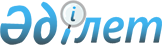 "Аудандар бойынша ауыл шаруашылығы тауарын өндірушілерге су беру жөніндегі қызметтердің құнын субсидиялауға арналған субсидиялар көлемін айқындау туралы" Оңтүстік Қазақстан облысы әкімінің 2015 жылғы 16 шілдедегі № 36 шешімінің күшін жою туралыОңтүстік Қазақстан облысы әкімінің 2016 жылғы 2 маусымдағы № 13 шешімі      Қазақстан Республикасының "Қазақстан Республикасындағы жергілікті мемлекеттік басқару және өзін-өзі басқару туралы" 2001 жылғы 23 қаңтардағы, "Құқықтық актілер туралы" 2016 жылғы 6 сәуірдегі Заңдарына сәйкес Оңтүстік Қазақстан облысының әкімі ШЕШІМ ЕТТІ:

      1. Оңтүстік Қазақстан облысы әкімінің 2015 жылғы 16 шілдедегі № 36 "Аудандар бойынша ауыл шаруашылығы тауарын өндірушілерге су беру жөніндегі қызметтердің құнын субсидиялауға арналған субсидиялар көлемін айқындау туралы" (Нормативтік құқықтық актілерді мемлекеттік тіркеу тізілімінде № 3292-нөмірімен тіркелген, 2015 жылғы 5 тамызда "Оңтүстік Қазақстан" газетінде жарияланған) шешімінің күші жойылды деп танылсын.

      2. Осы шешім қол қойылған күнінен бастап қолданысқа енгізіледі.

      3. Осы шешімнің орындалуын бақылау облыс әкімінің орынбасары Т.С.Тұяқбаевқа жүктелсін.


					© 2012. Қазақстан Республикасы Әділет министрлігінің «Қазақстан Республикасының Заңнама және құқықтық ақпарат институты» ШЖҚ РМК
				
      Облыс әкімі

Б.Атамқұлов

      Е.А.Әлімқұлов

      С.Қ.Тұяқбаев

      С.О.Тұрбеков

      Р.М.Жексембаева

      Г.Н.Асылбекова
